Notification The College Wise details of discrepancies of documents related to eligibility of students of UG/PG courses of affiliated Degree Colleges of District Jind for the Session 2019-20 are as under:--Govt. College, Safidon, Jind.Govt. College for Women, Jind.B.A 1stB.A ENG Hons. IstB.A. GEO HONS-1B.COM-IstB.Sc. Medical-IstB.C.A -1stB.SC N.M. -IstB.SC C.Sc-IstIndus Degree College, Kinana, Jind.Rajiv Gandhi S.D. Commerce & Science College, Narwana (Jind).B.AMetis degree college Safidon, Jind.B.AGovt. College, Jind.PG Courses Rajeev Gandhi Mahavidyalya Uchana, JindB.A   S.D Girls CollegeUchana, JindB.AS.D Mahila Mahavidyalaya Narwana, JindB.AS.M.Govt. College Safidon, JindB.AGovt. College for Girls Pillu khera, Jind.B.A 1stB.COM-IstGovt. College , Julana Jind.B.A 1stB.COM-IstB.SC N.M. -IstGovt. College Alewa, Jind.B.COMB.SC C.S. -IstB.SC N.M. -IstB.SC M. -IstK.M. Govt. College, Narwana ,Jind.B.A 1stB.Sc. Medical-IstB.SC N.M. –IstB.CA-IstB.T.M. -IstM.A. Pol. Sci.-IstM.A. ENG.-IHINDU KANYA MAHAVIDYALYA, JIND*Note: As per University Instructions/Guidelines for Admission to various courses for the session 2019-20, “Candidate(s) placed under compartment in one subject only can be admitted provisionally to Part-I of B.A./B.Sc./B.Com./BCA/BIM/BTM at his/her own risk/responsibility subject to passing their compartmental subject before commencement of the Examination of 1st semester of the year as per provision of rules”. Admissions of all such cases will be subject to their fulfillment of the minimum eligibility conditions. For regularization of admission of such students, photocopies of the certificates, duly attested, of the examination passed by the candidate(s) in supplementary examination, be sent, in person, to this office immediately after the declaration of the result but before the commencement of examination of 1st semester of the year as the case may be. “Otherwise the admission will be treated as cancelled automatically”.#MC—Migration Certificate 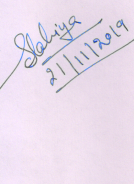 #DMC—Detailed Mark SheetThis is for your kind information and necessary action.Assistant RegistrarNo. CRSU/R&S/2019/3235-3240						Date : 21.11.2019	A Copy of the above is forwarded to the following for further information and necessary action:The Principal of all affiliated Colleges, CRSU, JindController of Examination, CRSU, JindThe System Analysts, CRSU, Jind with request to upload on University Website.Mr. Amrit, HKCL Representative, CRSU,Jind	PA to Vice Chancellor (for kind information of Vice Chancellor), CRSU, JindPA to  Registrar, (for kind information of Registrar) CRSU, JindAssistant Registrar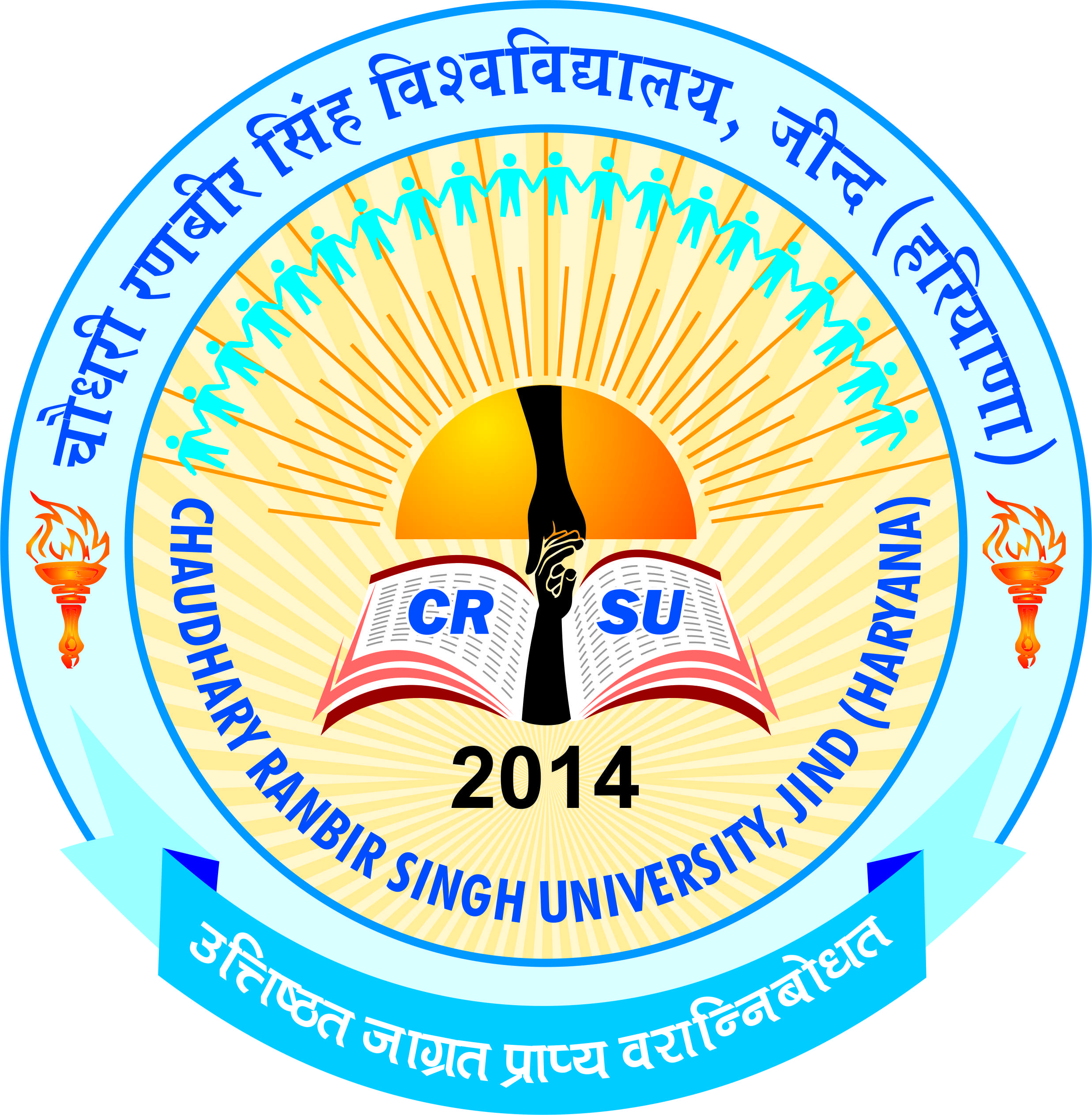 pkS/kjh j.kchj flag fo'ofo|ky;]thUnChaudhary Ranbir Singh University, Jind(Haryana Government University under Act 28 of 2014)Recognized under Section u/s 2(f) & 12-B of UGC Act, 1956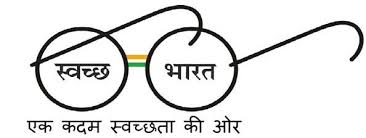  Sr. No.Roll No. NameF’NameM’NameM’NameDiscrepancyB.AB.AB.AB.AB.AB.AB.A12985810178NASEEBJORA SINGHKAMLESHDMCDMC22985810215VIJAYSH RAJINDER SINGHSMT SUNITADMCDMC32985810216ANKITSURESH GAUTAMBABLI GAUTADMCDMC42985810226YASHDEEPGURVINDER SINGHIQBAL KAURDMCDMC52985810283ROHITRAJBIRSHUSHMADMCDMC62985810305SOMBIRNARESH KUMARNIRMLADMCDMC72985810336JAIDEEPSAT PARKASHSAVITRIDMCDMC82985810337SOMBIRKRISHANNEETA DEVIDMCDMC92985810371RINKUHOSIYAR SINGHNIRMALA DEVIDMCDMC102985810380SAGARSUMER SINGHUSHA RANIDMCDMC112985810386NAVEEN SHARMASUBHASH CHANDRANI DEVIDMCDMC122985810389RAHULAJMER SINGHSANTOSHDMCDMC132985810391VISHAL ASHOK KUMARRANI DEVIDMCDMC142985810397GAURAVHOSHIYAR SINGHSANTOSH DMCDMC152985820027KIRAN DEVISATISHKAVITA DMCDMC162985820044MANISHAVEDPALSUNITA DMCDMC172985820046SIMARANJEET KAURHARDEEP SINGHLAKHVINDER KAURDMCDMC182985810362DHEERAJ BHATIARAMESH BHATIARAJ RANI BHATIADMCDMC192985810377SAVI RAJAGORI SHANKARLAKSHMI DEVIDMC+MCDMC+MC202985810106SUMIT SHARMAOM PARKASHNEELAMCompartment in*Qualifying ExamCompartment in*Qualifying Exam212985810201SURENDER KUMARSATBIR SINGHMEENA DEVICompartment inQualifying Exam* Compartment inQualifying Exam* 222985810204NITIN KUMARNETRAPALSUKHI DEVICompartment inQualifying Exam* Compartment inQualifying Exam* 232985810206AKSHAY KUMARRAGHBIR SINGHRAMESHCompartment inQualifying Exam* Compartment inQualifying Exam* 242985810219ANKUSHDALEL SINGHANEETACompartment inQualifying Exam* Compartment inQualifying Exam* 252985810220ARYANSURESH GAUTAMBABLI GAUTAMCompartment inQualifying Exam* Compartment inQualifying Exam* 262985810229VIKASH KUMARKULDEEP SINGHBALA RANICompartment inQualifying Exam* Compartment inQualifying Exam* 272985810230SUMIT SINGHCHAND SINGHBABITA DEVICompartment inQualifying Exam* Compartment inQualifying Exam* 282985810239RAVI KUMARKRISHAN KUMARREENA RANICompartment inQualifying Exam* Compartment inQualifying Exam* 292985810241ANKIT DHOUNCHAKSURENDER DHOUNCHAKMUKESH DEVICompartment inQualifying Exam* Compartment inQualifying Exam* 302985810242MOHANJAI BHAGWANMANJEET KAURCompartment inQualifying Exam* Compartment inQualifying Exam* 312985810244AMARHARPAL SINGHBABY RANICompartment inQualifying Exam* Compartment inQualifying Exam* 322985810247VIKRANT SIWACHRAJEEV KUMARSAROJ DEVICompartment inQualifying Exam* Compartment inQualifying Exam* 332985810248ABHISHEKKAPUR SINGHNIRMALA DEVICompartment inQualifying Exam* Compartment inQualifying Exam* 342985810251PARVEEN KUMARRAMESH KUMARPREMO DEVICompartment inQualifying Exam* Compartment inQualifying Exam* 352985810268ROCKEYBALWAN SINGHRAJPATICompartment inQualifying Exam* Compartment inQualifying Exam* 362985810274MANJEET KUMARRAMESH CHANDERSANTOSH DEVICompartment inQualifying Exam* Compartment inQualifying Exam* 372985810292RAHUL KUMARRANDHIRKAMLESH DEVICompartment inQualifying Exam* Compartment inQualifying Exam* 382985810293SACHIN KUMARPALE RAMSAROJCompartment inQualifying Exam* Compartment inQualifying Exam* 392985810304SAHILSANJAYKANTA DEVICompartment inQualifying Exam* Compartment inQualifying Exam* 402985810315SACHINMANOHAR LALPINKICompartment inQualifying Exam* Compartment inQualifying Exam* 412985810321ROHITRAJ KUMARGITA DEVICompartment inQualifying Exam* Compartment inQualifying Exam* 422985810332MOHIT KUMARRAMBHAJVIDHYACompartment inQualifying Exam* Compartment inQualifying Exam* 432985810338AMANMAHENDER SINGHUSHA DEVICompartment inQualifying Exam* Compartment inQualifying Exam* 442985810345VIKASH SHARMASURESHRAM DEVICompartment inQualifying Exam* Compartment inQualifying Exam* 452985810355RAHULMAHAVIRKUSUM Compartment inQualifying Exam* Compartment inQualifying Exam* 462985810356SAHILRANDHIRREENA Compartment inQualifying Exam* Compartment inQualifying Exam* 472985810359SUNDRAM KUMARSATPAL SINGHSATYA DEVICompartment inQualifying Exam* Compartment inQualifying Exam* 482985810361ANUJJAGBIRMEENA DEVICompartment inQualifying Exam* Compartment inQualifying Exam* 492985810374VISHALNEERAJSUDESHCompartment inQualifying Exam* Compartment inQualifying Exam* 502985810375AMAN ALILIYAKAT ALIRAJOCompartment inQualifying Exam* Compartment inQualifying Exam* 512985810383KULDEEPMAHINDERKAMLESHCompartment inQualifying Exam* Compartment inQualifying Exam* 522985810385DINESHJAGDISHDAYAWANTICompartment inQualifying Exam* Compartment inQualifying Exam* 532985810388AJAY KUMARKALIRAMROSHANICompartment inQualifying Exam* Compartment inQualifying Exam* 542985810393SAWANBILLUKAVITACompartment inQualifying Exam* Compartment inQualifying Exam* 552985810400AATISHSAISHANNITUCompartment inQualifying Exam* Compartment inQualifying Exam* 562985820038SHIWANIGULAB SINGHMAMTACompartment inQualifying Exam* Compartment inQualifying Exam* 572985820039SHIVANISULTANRAJOCompartment inQualifying Exam* Compartment inQualifying Exam* 582985820042GEETASH DALBIRSATWANTICompartment inQualifying Exam* Compartment inQualifying Exam* 592985820043JYOTIKRISHANKRISHANACompartment inQualifying Exam* Compartment inQualifying Exam* 602985810289DEV GAUTAMSANJEEV KUMARNEELAM RANICompartment inQualifying Exam* Compartment inQualifying Exam* 612985810310NIKHIL KUMARVIRENDER SINGHUSHA DEVICompartment inQualifying Exam* Compartment inQualifying Exam* 622985810318GURBAKSHJASBIR SINGHLAKHVINDER KAURCompartment inQualifying Exam* Compartment inQualifying Exam* 632985810323RAMNEET SINGHGURMEET SINGHHARMINDER KAURCompartment inQualifying Exam* Compartment inQualifying Exam* 642985810328AMITBALWINDER SINGHASHA DEVICompartment inQualifying Exam* Compartment inQualifying Exam* 652985810360YOGINDERAAZADPAMMYCompartment inQualifying Exam* Compartment inQualifying Exam* 662985810366VIVEK SHARMAGEETA PARKASHSUMANCompartment inQualifying Exam* Compartment inQualifying Exam* 672985810373ROHITNIRANJANSUDESH DEVICompartment inQualifying Exam* Compartment inQualifying Exam* BA ENGLISH HONOURSBA ENGLISH HONOURSBA ENGLISH HONOURSBA ENGLISH HONOURSBA ENGLISH HONOURSBA ENGLISH HONOURSBA ENGLISH HONOURS12985810107ANUJYASHPAL SINGHGUDDI DEVIDMCDMC24712410001AMANRAVI KUMARMEERADMCDMC34712410005HARSHVINDER SINGHPALVINDER SINGHPARAMJEET KAURDMCDMC44712410008AMANRAMPALASHA DEVIDMCDMC54712410009AMANPURUSHOTAMNEELAMDMCDMC64712410011VISHALKRISHANSUNITA DEVIDMCDMC74712410012SAHIL KUMARDALSHER SINGHKAMLESH DEVIDMCDMC84712410014JAIDEEP VERMAKRISHAN VERMAKAUSHALYA DEVIDMCDMC94712410016MOHIT RANDHIRBEDODMCDMC104712410017ANURAG SINGHHARJINDER SINGHKULJINDER KAURDMCDMC114712420001SIMRANGAJE SINGHSAROJCompartment inQualifying Exam* Compartment inQualifying Exam* B.COM  B.COM  B.COM  B.COM  B.COM  B.COM  B.COM  12987110059DEEPAK KUMARDHARMBIRBIRMATIDMCDMC22987110058NEERAJMANDROOPSAROJDMCDMC32985810167VISHAL KUMARSUSHIL KUMARVIDYA DEVIDMCDMC42987110040MOHITNAFE SINGHNIRAMALACompartment inQualifying Exam* Compartment inQualifying Exam* 52987110043AJAYSONULAXMICompartment inQualifying Exam* Compartment inQualifying Exam* 62987110045RINKUSUMER SINGHUSHA RANICompartment inQualifying Exam* Compartment inQualifying Exam* 72987110049SHANKARSATISHMUNESHCompartment inQualifying Exam* Compartment inQualifying Exam* 82987110050ANKURKAPOOR SINGHRAJWANTICompartment inQualifying Exam* Compartment inQualifying Exam* 92987110051NISHANTSOMBIRPUNITACompartment inQualifying Exam* Compartment inQualifying Exam* 102987120011SUSHMITAANIL KUMARSUDESHCompartment inQualifying Exam* Compartment inQualifying Exam* B.SC COMPUTER SCIENCEB.SC COMPUTER SCIENCEB.SC COMPUTER SCIENCEB.SC COMPUTER SCIENCEB.SC COMPUTER SCIENCEB.SC COMPUTER SCIENCEB.SC COMPUTER SCIENCE14718510025RINKURANBIRREKHA DEVIDMCDMC24718520007POOJASUBE SINGHSANTO RANIDMCDMC34718510024AJAYKRISHANUSHACompartment inQualifying Exam* Compartment inQualifying Exam* 44718520009KAVITAKARAMBIRRANIDMCDMC54718510015AMANDEEPNARESH KUMARMITHLESHCompartment inQualifying Exam* Compartment inQualifying Exam* 64718510020AZADSUBHASH DARSHNA DEVICompartment inQualifying Exam* Compartment inQualifying Exam* 74718510021AKSHAYSATYAWANSANTROCompartment inQualifying Exam* Compartment inQualifying Exam* 84718510022VISHALRAMESHPINKICompartment inQualifying Exam* Compartment inQualifying Exam* 94718520005PARULNARESH KUMARKAMLESHCompartment inQualifying Exam* Compartment inQualifying Exam* 104718510012MOHITSURENDERSITACompartment inQualifying Exam* Compartment inQualifying Exam* B.SC MADICALB.SC MADICALB.SC MADICALB.SC MADICALB.SC MADICALB.SC MADICALB.SC MADICAL13045010011MOHITMAHENDER SINGHKAMLADMCDMC23045020006NEHABALRAJRAKESH DEVIDMCDMC33045010002SATVIK KANDHWALSANDEP KANDHWALSUNITA KANDHWALMCMC43045010012ABHISHEKRISHIPALSITADMCDMC53045010007SANYAM JAINYOGESHSUMANCompartment inQualifying Exam* Compartment inQualifying Exam* 63045020011RITUANTRAMANITACompartment inQualifying Exam* Compartment inQualifying Exam* B.SC NON MADICALB.SC NON MADICALB.SC NON MADICALB.SC NON MADICALB.SC NON MADICALB.SC NON MADICALB.SC NON MADICAL12985910009SHUBHAMSURENDERSUSHMA RANIDMCDMC22985910014ABHISHEKKRISHAN KUMARBABY DEVIDMCDMC32985810265RAMANNARESH KUMARSHAKUNTLACompartment inQualifying Exam* Compartment inQualifying Exam* M.A ENGLISHM.A ENGLISHM.A ENGLISHM.A ENGLISHM.A ENGLISHM.A ENGLISHM.A ENGLISH13053910001NAVEEN SIWATCHSUKHDEV SIWATCHSANTOSH DEVISANTOSH DEVIDMC23053910003RAVI PARKASHSATBIR SINGHMEENA DEVIMEENA DEVIDMC33053910004ASHOKJAGDISHMEWA DEVIMEWA DEVIDMC43053910006RAJAT NARWALNARENDER NARWALKAVITAKAVITADMC53053910007YOGESH TUSHIRSATISH TUSHIRRAKESHWARI DEVIRAKESHWARI DEVIDMC63053910009MANISHBALKAR SINGHSAVITASAVITADMC73053910010AJAY SAINIASHOK KUMARMEENA DEVIMEENA DEVIDMC83053920001GEETA DEVIKRISHAN KUMARTARO PATITARO PATIDMC93053920004POOJA NAINRANDHIR SINGHSANTOSHSANTOSHDMC103053920005TANUJAVINOD PUSHPA DEVIPUSHPA DEVIDMC113053920006REETU DEVISANTRAMSUNITA DEVISUNITA DEVIDMC123053920007SHREYA SHARMAANUP SHARMANANDA SHARMANANDA SHARMADMC+MC133053910008SONURAJBIR SINGHNIRMLA DEVINIRMLA DEVIMCM.A HINDIM.A HINDIM.A HINDIM.A HINDIM.A HINDIM.A HINDIM.A HINDI13053710001RANDHEER SINGHSANT LALSANTOSH RANISANTOSH RANIDMC23053710003LAVLEEN KUMARRAJ KUMARDHANPATIDHANPATIDMC33053720002TAMANNASATISH KUMARRANI DEVIRANI DEVIDMC43053720003KIRAN DEVISATBIR SINGHBALA DEVIBALA DEVIDMC63053720005PRIYANKA RANIKRISHAN DUTTKELA DEVIKELA DEVIB.A ALL SEM DMC73053720006SUDESH KUMARISURESH KUMARBIRMATIBIRMATIDMC83053720007RAKHI MAANDALBIRSATWANTISATWANTIDMC93053720011PINKIMAHABIRJIVINIJIVINIDMC103053720012POOJAUMED SINGHNIRMALA DEVINIRMALA DEVIDMC123053720014KARISHMABALDEV SINGHPOONAM RANIPOONAM RANIDMC133053720015JYOTISULTANRAJESH DEVIRAJESH DEVIDMC143053720016MEERABHOPAL SINGHSUNDERISUNDERIDMC153053720017POOJA DEVICHANDER SINGHANGREJOANGREJODMC163053920002SANKET BHOOP SINGHSAROJSAROJDMCM.COM M.COM M.COM M.COM M.COM M.COM M.COM 14710010001RAVI YADAVASHOK KUMAR YADAVSANESH YADAVSANESH YADAVDMC24710020016JYOYIVINOD NAIDUSUMITRA NAIDUSUMITRA NAIDUDMC2953620021,2953620082,2953620111,2953620118,2953620172,2953620244,2953620245,2953620299,2953620301,2953620323,2953620326,2953620347,2953620352,2953620353,2953620354,2953620389,2953620392,2953620395,2953620450,2954520179,3104620035,3104620053,DMC of Qualifying Examination required.2953620104,2953620390,Original Migration Certificate Required 2953920017,3041720046,DMC of Qualifying Examination required.2953920017,Original Migration Certificate Required 2954220001,2954520172,DMC of Qualifying Examination required.2954220001,Original Migration Certificate Required 2954520131,2954520154,2954520070,2954520124, 2954520136,3028820014,2954520164,2954520168, 2954520170,2954520171,2954520174,2954520176,2954520178,2954520181.DMC of Qualifying Examination required.2954520124,Original Migration Certificate Required with Requisite Late Fee2954520131, 2954520164, 2954520181Compartment inQualifying Exam (Passing Dmc Required)3080920001,3080920017,3080920025, 3080920042,3080920057,3080920065,DMC of Qualifying Examination required.3080920025, 3080920001,3080920042,Original Migration Certificate Required 3104620013,3104620034,3104620023,3104620039,3104620048,3104620049,DMC of Qualifying Examination required.3104620038,Original Migration Certificate Required 3055120006,3055120081,DMC of Qualifying Examination required.3041720044,3041720047,3041720048,3041720050, 3041720051,3055120010,3055120011,3104620012, 3041720056,3055120038,DMC of Qualifying Examination required.3055120038,Original Migration Certificate Required  Sr. No.Roll No. NameF’NameM’NameDiscrepancyB.AB.AB.AB.AB.AB.A13213510014ROHANRAMPHALSUMANDMC+MC23213510027LAKSHAYANIL KUMARRITAMC33213510054ARMAAN DESWALJAGBIR SINGHKRISHNADMC43213520036SONALSURAJ BHANSANTOSHDMC+MC53213510021ASHISHVIJENDER SHEELAMC+DMC  63213510022MOHITBALWAN KUMARMADHUMC+DMC73213510048ANKUSHKARMAVIR SINGHLAXMIDMC83213520024AANU RANIMUKESHSUNITADMC93213510023RITIKJAGDISHKAMLESHCompartment inQualifying Exam*103213510031PANKAJSURESH KUMARBALI DEVICompartment inQualifying Exam* 113213510042MOHITKRISHAN KUMARSEEMACompartment inQualifying Exam* 123213510044AJAYBHEERA SAINIMEENACompartment inQualifying Exam*133213510049SONURISHIRAMRANI DEVICompartment inQualifying Exam 143213510021ASHISHVIJENDERSHEELACompartment inQualifying Exam* 153213510022MOHITBALWAN KUMARMADHUCompartment inQualifying Exam*163213510048ANKUSHKARAMVIR SINGHLAXMICompartment in*Qualifying Exam 173213520024AANU RANIMUKESHSUNITACompartment in*Qualifying Exam 183213520036SONALSURAJ BHANSANTOSHCompartment in*Qualifying Exam B.COMB.COMB.COMB.COMB.COMB.COM13213820001PREETISATBIRSAKUNTLADMC23213810003NEERAJANOOP MEENADMC+MCB.SC (NON-MADICAL)B.SC (NON-MADICAL)B.SC (NON-MADICAL)B.SC (NON-MADICAL)B.SC (NON-MADICAL)B.SC (NON-MADICAL)13213710001SUGAM PUNIAAZAD SINGHSUSHMA DEVIDMC+MC23213720003NISHURAMESHSAROJMC+DMCB.SC (MEDICAL)B.SC (MEDICAL)B.SC (MEDICAL)B.SC (MEDICAL)B.SC (MEDICAL)B.SC (MEDICAL)13213620008REENUKRISHANSUDESHDMC23213610001SAHIL BHORIASUBHASH CHANDERURMILA BHORIAMC33213620002KHUSUBURAMKANWARSNEHLATAMCM.A (ENGLISH)M.A (ENGLISH)M.A (ENGLISH)M.A (ENGLISH)M.A (ENGLISH)M.A (ENGLISH)13214120003SAVIDHARAMDIYARAJESH KUMARIMC23214120002JYOTIKRISHANVIDYAMC+DMCM.COMM.COMM.COMM.COMM.COMM.COM13214020001MANJUSOMDUTTSULOCHANAMC+DMCM.SC (PHYSICS)M.SC (PHYSICS)M.SC (PHYSICS)M.SC (PHYSICS)M.SC (PHYSICS)M.SC (PHYSICS)13214120002JYOTIKRISHANVIDYAMC+DMC23213920001POOJA SHARMAANIL KUMAR SHARMAMAMTA SHARMAMC33213920006ANJALISURENDER SINGHSAROJ DEVIMC43213910001ANURAGRAM MEHARSUNITADMC53213910002SUSHIL SURESHBALA DEVIMC63213910005MADHUKARBHASKAR DUTTSUSHILAMC73213920002MEENA KUMARIVEDPAL SINGHSHAKUNTLA DEVIMC83213920003RITU VERMAMULAK RAJ SINGHMEENA DEVIMC93213920010POOJA  RAJ KUMARSUNITA MC+DMC103213920011POONAM DEVIRAMRATTANRAMRATIMC Sr. No.Roll.No NameF’NameM’NameDiscrepancy13209910057HIMANSHUAJIT SINGHKAVITA DEVIMC23209910062HIMANSHU SINGH SAHARAWATSURENDER SINGH SAHARAWAT OMPATIMC+ Compartment inQualifying Exam* 33209910038MANJEETNARESHSANTOSHCompartment inQualifying Exam *43209910009PUNITSANJAY KUMARREENA GOYALCompartment inQualifying Exam *53209910045DEEPAKRAJKUMARSUKHDEVICompartment inQualifying Exam * Sr. No.Roll.No NameFather NameMother NameMother NameDiscrepancy13201920008KAMALRAJBIRMUKESHMUKESHDMC23201920018NIKITAJITENDER KAVITAKAVITADMC33201920044KOMALSEWA SINGHLATA DEVILATA DEVIDMC43201920060LAXMISURESH KUMARUSHAUSHADMC53201920064MANNU SATISH KUMARKAMLESHKAMLESHDMC63201920068REENA RANIJAGMOHANOMPATIOMPATIDMC73201920078MAMTA RAJKUMARSAROJ DEVISAROJ DEVIDMC83201920093MADHU SAJJAN PALGEETAGEETADMC93201920106NIDHIJAI KISHANBIRAMTIBIRAMTIDMC103201920109NAINSHIRAMDIYASUNITASUNITADMC113201920110ANJU RAJPALSANTOSHSANTOSHDMC123201920129BHATERI DEVIRADHE SHYAMKALAWATIKALAWATIDMC133201920141JYOTIPALERAMSUMANSUMANDMC143201920146SHEETAL RAMPHALBHATERIBHATERIDMC153201920148SHALU RAJESH SUMANSUMANDMC163201920149SHEETAL DEVISURJEET USHAUSHADMC173201920014TANUJABALBIR MEENAMEENAMCB.COMB.COMB.COMB.COMB.COMB.COMB.COM Sr. No.Roll no. NameFather NameMother NameMother NameDiscrepancy13202520012ARTIJAGDISHSANTOSHSANTOSHDMC23202520034SONIASUBHASH ANGURIANGURIDMC33202520016NAVEET KAURHARPINDER SINGHRAMANDEEP KAURRAMANDEEP KAURMC43202520023ANISHA VIRENDER SINGHMUKESH DEVIMUKESH DEVIDMC/MCB.SC NON MEDICALB.SC NON MEDICALB.SC NON MEDICALB.SC NON MEDICALB.SC NON MEDICALB.SC NON MEDICALB.SC NON MEDICAL Sr. No.Roll no. NameFather NameMother NameDiscrepancyDiscrepancy13202320008APOORVAROHTASH SUDESH KUMARIDMC/MCDMC/MC23202320009NEHANARESH KUMARBABITAMCMC33202320011KAJAL ISHWARGULABOCompartment in qualifying Exam*Compartment in qualifying Exam*42321120019ANJALIRAJBIRASHA RANIDMCDMC52321120013ANSHU DEVIRAJ KUMAR SUNITA DEVIDMC/MCDMC/MCM.SCM.SCM.SCM.SCM.SCM.SCM.SC Sr. No.Roll no. NameFather NameMother NameMother NameDiscrepancy13202120002KAJALDHARAMPALOM PATIOM PATIMC23202120003SAKSHI BHATIANARENDER BHATIAREKHAREKHAMC33202120004PRIYANKA RANICHAND RAM SUDESH DEVISUDESH DEVIDMC43202120006MONIKARAJPAL NIRMALANIRMALAMCM.COMM.COMM.COMM.COMM.COMM.COMM.COM Sr. No.Roll no. NameFather NameMother NameMother NameDiscrepancy13202220001KUSUMRAM MEHARBIRMATIBIRMATIDMC/MC23202220016LALITA HAWA SINGHDHARSHAN DEVIDHARSHAN DEVIMC33202220019MONIKAJAI BHAGWAN GEETA DEVIGEETA DEVIDMC/MC43202220020SWEETY VISHWAN RAJESHRAJESHDMC/MC53202220021NEERAJRAMPHAL SUMITRA DEVISUMITRA DEVIDMCCollege Roll no.Nature of DiscrepancyB.A.2956410024,2956410292,2956420060Qualifying Examination DMC Pending.2956410292Original Migration Certificate Required.B.A ENG Hons.3029710006,3029720006,3029710002,3029710018Qualifying Examination DMC Pending.3029710002, 3029710018Original Migration Certificate Required.B.A. GEO HONS2957910223,3029810028,3029820002,3029820012Qualifying Examination DMC Pending.3029810017Compartment in qualifying ExamB.COM2957910054,2957910208,2957910221,2957910225, 2957910226,2957910233,2957910234,2957910237, 2957910022,2957910136,2957910197,2957910218, 2957920017,2957920022,2957920026,2957910172, 2957910200, 2957910227Qualifying Examination DMC Pending.2957910022,2957910092,2957910136,2957910137, 2957910197,2957920017,2957920022, 2957920026Original Migration Certificate Required.2957910231, 2957910167, 2957910171Compartment in qualifying ExamB.Sc. Medical3059920076,3059920085,3059920087,3059910007, 3059910050,3059920001,3059920005,3059920006, 3059920038,3059920058,3059910052,3059910057, 3059920065, 3059920067, 3059920086Qualifying Examination DMC Pending.3059910007,3059910050,3059920001,3059920005, 3059920006, 3059920038Original Migration Certificate Required3059920073Compartment in qualifying ExamB.SC N.M.2956710179,2956720082,2956710037,2956710082, 2956710095,2956710143,2956720005,2956720036, 2956720041,2956720078,2956720083,2956710104, 2956710146,2956710150,2956710152,2956720066, 2956720067,2956720068,2956720084,2956720061, 2075410056Qualifying Examination DMC Pending.2956710037, 2956710082, 2956710095, 2956720005, 2956720036, 2956720041, 2956720061,2075410056Original Migration Certificate Required.2956710148, 2956710159, 2956710176Compartment in 10+2 (Qualifying  DMC Required)B.C.A.2957410051Qualifying Examination DMC Pending.College Roll no.Nature of DiscrepancyM.COM2957220010,2957220017,2957220033,2957220035Qualifying Examination DMC Pending.PGDCA2957810001,2957810002,2957810007,2957810009, 2957810011Qualifying Examination DMC Pending.2957810003,2957810005,2957810007, 2957810011Original Migration Certificate Required.M.A. ENG2957110004,2957110005,2957110012,2957120008, 2957120022Qualifying Examination DMC Pending.2957110012,2957120004, 2957120026Original Migration Certificate RequiredM.A. HINDI2957020014,2957020032,2957020033, 2957020037Qualifying Examination DMC Pending.M.A. ECO2957710002,2957720003,2957720005,2957720009, 2957720012, 2957720014, 2957720017Qualifying Examination DMC Pending.2957710003,2957720005,2957720007,2957720008, 2957720012, 2957720014, 2957720017Original Migration Certificate Required Sr. No.Roll.No. NameFather NameMother NameDiscrepancy13192710007PARDEEPBALVINDER BALA DEVIDMC23192710009MANJEET SINGHTARA SINGHSARVJEET KAURDMC33192710017ASHISH MIYA SINGHPHOOL PATIDMC43192710030AMITRAJBIR BIMLADMC53192710034AMARVINODSUNITADMC63192710041SUBHAMSUBHASH RAJESH DEVIDMC73192710057SACHINSURENDER SUSHILDMC83192710069SUMITSUBHASHNIRMALDMC93192710096SAMIM KAHNAJIT SINGHSHABINACompartment in qualifying Exam*103192710116RAHULPHOOL KUMARSAROJ DEVIDMC113192710168MANDEEP SINGHDILBAG SINGHPOONAMDMC123192710183KISMAT RAMNIWAS KARNAILODMC133192710187ANKIT SUNILSHANTIDMC143192710202RAHULRAMESH RANICompartment in qualifying Exam*153192710204ANKITJOGINDER SINGHSHEELA DEVICompartment in qualifying Exam*163192710213VIKASRAMPHALKAMLADMC173192710220ROSHAN METHOBINO MEHTOREENA DEVIDMC183192710230HIMANSHUSATYWANRAJBALADMC193192710236DEEPAK SODHIDHARAMBIR SINGHPERMESWARICompartment in qualifying Exam*203192710239KULDEEPRAJARAMANITADMC213192710244AJAY KUMARMAHAENDER SANTRO DEVIDMC223192710255GAGANDEEP RAJBIR ROSHANIDMC233192710266SAHILKRISHAN RAJ BALADMC243192710277NAVEENJASBIRMUKESHDMC253192720013POONAMPARTAP SANTRODMC263192720034NIRMALAKISHAN LALPATASHO DEVIDMC273192720038RITUJOGINDER SUMAN DEVICompartment in qualifying Exam*283192720040ANNUDILBAGKRISHANADMC293192720047RITUNARESH NIRMLADMC303192720051NEERURAMESHBALIDMC313192720065BOBLYBALWANGUDDIDMC323192720077MANISHAMAHAVEERKAMLESHDMC333192720079EKTAJOGINDER SUMITRADMC343192720082SONIARAJENDERSANTOSHDMC353192720083PINKI DEVIVIRENDER SUMANDMC363192720084REENURAJPALSAROJCompartment in qualifying Exam*373192720089ANNUSATYAWANBABITA DEVIDMC383192710003HARSHIT MANOJ KUMARBABITAMC393192710040ASHISHLAL BAHADUR MADHUMC403192710076DEEPAKBALJEET SAROJMC413192710102VIKASMAHTAB SANTOSH DEVIMC423192710141NITIN KUMARRAMBHAGATKAMLESHMC433192710151AKHIL NARENDER KUMARANJU BALADMC443192710160MOHITUDAYVIR SINGHSUNITA DEVIMC453192710171MOHITKARMBIRSURESH DEVIMC463192710180KAMAN INSANRAM NIWASANGREJOMC473192710055ANKITKARMBIR SUKHVINDERCompartment in qualifying Exam*483192710056PHOOLSAMUNDER MURTICompartment in qualifying Exam*493192710058AMANBALWANBALACompartment in qualifying Exam*503192710063RAVIRAMPHALSUDESHCompartment in qualifying Exam*513192710084KULDEEPRAMESHKAMLACompartment in qualifying Exam*523192710110SUNNYKRISHANSUMANCompartment in qualifying Exam*533192710120RAHULDHARMBIRBABITACompartment in qualifying Exam*543192710124GURPREETRAMPALNANHI DEVICompartment in qualifying Exam*553192710135SAHILRAJESH MAHNDROCompartment in qualifying Exam*563192710148NITESH BIDHANRAJBIRSANTOSH DEVICompartment in qualifying Exam*573192710163RAHULISHWARSARDICompartment in qualifying Exam*583192710167DEEPAKMAHAVEERSUNITACompartment in qualifying Exam*593192710184NAVEENBALBIRSAVITRI DEVICompartment in qualifying Exam*603192710194RAHULVIKRAM BANSALNISHACompartment in qualifying Exam*613192710206SUMIT KUMARSHAMSHEROMPATICompartment in qualifying Exam*623192710207AJAY KUMARSUBE SINGHKAMLESHCompartment in qualifying Exam*633192710226SACHINRAMNIWSMANJU DEVICompartment in qualifying Exam*643192710251BHARTINARESHGEETACompartment in qualifying Exam*653192710252MANISHDHARMPALSUDESHCompartment in qualifying Exam*663192710279ANKITSHAMSHERMAHENDROCompartment in qualifying Exam*673192720031SUNITARAJKARANNANHICompartment in qualifying Exam*683192720039MANJUSURESHKAVITACompartment in qualifying Exam*693192720045MEENA RAGHUBIRHOSHIYARICompartment in qualifying Exam*703192720050MANISHRAJENDERKAVITACompartment in qualifying Exam*713192720070ANITAJORA SINGHRAJBALACompartment in qualifying Exam*723192710282AMAN KUMARSATBIR REKHADMC733192710283RINKURAMESHBABITADMC743192710287ANIL DULLHAWA SINGHCHANDRO DEVIDMC753192710296KAMALDEEP DHARMPALSANTOSH DEVIDMC763192720092PINKIOM PARKASH SUNITADMC/MC773192720093JOYATI RANICHANDER SINGHINDRO DEVICompartment in qualifying Exam*783192710293NAVNEET SINGHSURENDERKRISHNA DEVICompartment in qualifying Exam*B.COMB.COMB.COMB.COMB.COMB.COM Sr. No.Roll no. NameFather NameMother NameDiscrepancy13193020002POOJADARSHAN SINGHDAYAWANTICompartment in qualifying Exam*23193010004ANUP SHARMARAJENDERLELAWATICompartment in qualifying Exam*33193010007KARTIK DEVENDERSEEMACompartment in qualifying Exam*43193010008VISHAVJEETRAJBIRSANTRODMC53193010009VIKRAM KANDOLASATPAL KANDOLAKHAJANIDMC63193010011VIRENDERJAIBIRSEEMA DEVIDMC73193010013ABHISHEK BIJENDERSUDESHDMC83193010016AMITHAWA SINGHKARMWATIDMC93193010010VISHULRAJESH JYOTIDMC103193010014ANOOPNARESHMEENAKSHIDMCB.SCB.SCB.SCB.SCB.SCB.SC Sr. No.Roll no. NameFather NameMother NameDiscrepancy13192920003KUSUMPAWAN KUMARNIRMALACompartment in qualifying Exam*M.A HISTORYM.A HISTORYM.A HISTORYM.A HISTORYM.A HISTORYM.A HISTORY Sr. No.Roll no. NameFather NameMother NameDiscrepancy1190901DHARMBIRSURAJMALPARWARIDMC/MC2190903JASBIRKITAB SINGHBIMLA DEVIDMC3190905VIPIN KANDOLASHAMSHER SINGHLEELAWATIMC4190906SONUDALBIR SURESHOMC5190913BHATERIDIWANA RAM DHANPATIMC6190915MEENA KRISHAN KUMARSUSHILAMC7190916SONAMSURESH KUMARBIMLADMC8190917MANJU RANIJAIBIRKRISHANAMC9190918RITU RANIJAIBIR SINGHKRISHANA DEVIMC11190922REENA DEVIHOSHIYAR SINGHRAJBALAMC12190923ANITA DEVIKRISHAN SHANTIMC13190925RAJNIJAIRAJSAROJ DEVIDMC14190927POOJARAMMEHAR RAMPYARIDMC Sr. No.Roll No. NameFather NameMother NameDiscrepancy13238620117KIRANVEDPALSUDESHDMC  23238620106SAKSHISATBIRREKHACompartment in qualifying Exam*33238620135PREETIRAMMHAR KAUSHALYACompartment in qualifying Exam*43238620149KUSUMHOSHIYAR SINGHBALI DEVICompartment in qualifying Exam*53238620174RAMANRADHEY SHYAMRATNI DEVICompartment in qualifying Exam*63238620157MANJEETSATYAWANROSHNI DEVICompartment in qualifying Exam* Sr. No.Roll No. NameFather NameMother NameDiscrepancyDiscrepancy13288220185MANISHA DEVISUKHDEV KUMARDARSHNA DEVICompartment in qualifying Exam*Compartment in qualifying Exam*23288220133NIBHA VIJENDER ANITAMCMC33288220231HEENAMAHIPALBIMLA DEVICompartment in qualifying Exam*Compartment in qualifying Exam*M.A ENGLISHM.A ENGLISHM.A ENGLISHM.A ENGLISHM.A ENGLISHM.A ENGLISHM.A ENGLISH Sr. No.Roll no. NameFather NameMother NameMother NameDiscrepancy13288720002KARAMJEET KRISHANSANTROSANTRODMC23288720005SEEMA DEVIMOTA SINGHRAJ KAURRAJ KAURDMC33288720017SKASHI KUMARIRAMESH KUMARROSHANI DEVIROSHANI DEVIDMCM.COMM.COMM.COMM.COMM.COMM.COMM.COM Sr. No.Roll no. NameFather NameMother NameMother NameDiscrepancy13288820016GARIMATARSEMCHINNU RANICHINNU RANIDMC23288820019RITUSATYAWANJAGWANTI JAGWANTI DMC33288820020JYOTISHAMSHER SINGHSAROJ BALASAROJ BALADMC43288820024MUSKAN BALWANT SINGHRAJ BALARAJ BALADMC53288820026SWEETIRAMEHARSUNITASUNITADMC63288820027ANU RANI DHARMBIR SUNITASUNITADMC73288820029GANGA RAJPALSANTROSANTRODMC83288820030POONAMMUKESH MITTALINDUINDUDMC93288820031SHIKHASUSHIL KUMARUSHAUSHADMC103288820032RAVEENAJAI PARKASH MITTALSHAKUNTLASHAKUNTLADMC113288820037MAMTA SUBHASHSEWA DEVISEWA DEVIDMC123288820038SHAGUN GOYALSATISH KUMAR MEENUMEENUDMC133288820040RITU DALBIRSUNITASUNITADMC143288820041POOJA DEVIRAMPHALKAMLAKAMLADMC Sr. No.Roll no. NameFather NameMother NameMother NameDiscrepancyB.AB.AB.AB.AB.AB.AB.A12953020138RAKHIRAJESHNEELAMDMCDMC22953020156ASHUSURAJ BHANSANTOSH DEVIDMCDMC32953320051SONAMANGREJ SINGHPHOOLVATIDMCDMC42953020191KRITIMAHENDER SHEELADMCDMC52953020104KAJALRAMMEHARSAVITACompartment in qualifying Exam*Compartment in qualifying Exam*62953020117MONIKARAM SINGHSHANTICompartment in qualifying Exam*Compartment in qualifying Exam*72953020118SONIKARAMBIRUHSACompartment in qualifying Exam*Compartment in qualifying Exam*82953020119PAYALSUMER CHANDBIRMATICompartment in qualifying Exam*Compartment in qualifying Exam*92953020130RAKHIPARMODSUDESHCompartment in qualifying Exam*Compartment in qualifying Exam*102953020135JYOTIBANSI LALSHEELA DEVICompartment in qualifying Exam*Compartment in qualifying Exam*112953020136RAJANIDEVI RAMSUMITRACompartment in qualifying Exam*Compartment in qualifying Exam*122953020137KOMALSATAYAWAN SINGHNEELAMCompartment in qualifying Exam*Compartment in qualifying Exam*132953020144RAKHISATPALBEENA DEVICompartment in qualifying Exam*Compartment in qualifying Exam*142953020148KIMAL RANSURESHMEENA RANICompartment in qualifying Exam*Compartment in qualifying Exam*152953020151BANTY SUBHASHJAGMATICompartment in qualifying Exam*Compartment in qualifying Exam*162953020152MANISHAROHTASHPINKICompartment in qualifying Exam*Compartment in qualifying Exam* 172953020155POOJA DEVIKAPTAN SINGHBEEROCompartment in qualifying Exam*Compartment in qualifying Exam*182953020160MANITAANGRJ SINGHSAVITA DEVICompartment in qualifying Exam*Compartment in qualifying Exam*192953020165NEHAPARVESH KUMARBABLICompartment in qualifying Exam*Compartment in qualifying Exam*202953020166SONIA RANIIMRAT LALKITABO DEVICompartment in qualifying Exam*Compartment in qualifying Exam*212953020175KAJALRAJPALMEENACompartment in qualifying Exam*Compartment in qualifying Exam*222953020185SARAVJEET KAURDARSHAN SINGHNAVINDER KAUCompartment in qualifying Exam*Compartment in qualifying Exam*232953020189MAUSAMRAMPHALRAJBALACompartment in qualifying Exam*Compartment in qualifying Exam*242953020178ANSHU RANIKARAMBIR SAINIUSHA RANICompartment in qualifying Exam*Compartment in qualifying Exam*252953020192MANPREETMUKHTYARRAJ KAURDMCDMCB.COMB.COMB.COMB.COMB.COMB.COMB.COM Sr. No.Roll no. NameFather NameMother NameDiscrepancyDiscrepancy12953320055ANNUMUNIRAM USHADMCDMC22953320068NEHABALVINDERUSHA RANIDMCDMC32953320070RINKURAJBIRRAJ BALADMCDMC42953320006AASTHAANIL KUMARDEVI RANIMCMC52953320067RANI DEVIRAJKUMAR SANTOSHMCMC62953320053SANTOSHSATPALBALACompartment in qualifying Exam*Compartment in qualifying Exam*72953320054SANEHASURENDER KUMARSUMANCompartment in qualifying Exam*Compartment in qualifying Exam*82953320056LOVEPREETJOGA SINGHDARSHAN KAURCompartment in qualifying Exam*Compartment in qualifying Exam*92953320059KIRTINARENDER ALKA DEVICompartment in qualifying Exam*Compartment in qualifying Exam*102953320060TANIAHARISH KUMARSEEMA RANICompartment in qualifying Exam*Compartment in qualifying Exam*112953320061SANDEEP KAURBALDEV SINGHAMARJEET KAURCompartment in qualifying Exam*Compartment in qualifying Exam*122953320050PRANJAL KIRAN PALANITACompartment in qualifying Exam*Compartment in qualifying Exam*Roll No.Discrepancy4710520028, 4710520055Qualifying Examination DMC Pending.4710520093,4710520105,4710520086,4710520092,4710520096,4710520097,4710520100,4710520107,4710520115,4710520116,4710520119Compartment in qualifying Exam (Passing DMC Required)4710620005,Compartment in qualifying Exam (Passing DMC Required)Roll No.Discrepancy3007410051,3007410081,3007410087,3007410118,3007420034,3007420085,3007410091,3007410111,3007410157,3007420091,3007410157,3007420091,Qualifying Examination DMC Pending.3007410091,3007410111,Original Migration Certificate Required3007410153,3007410155,3007410156,Compartment in qualifying Exam (Passing DMC Required)Roll No.Discrepancy 3007910010,Qualifying Examination DMC Pending.3007920012,3007920014,3007910007,Compartment in qualifying Exam (Passing DMC Required)Roll No.Discrepancy2982120007,2.98E+09,Qualifying Examination DMC Pending.2982110005,2982110007,2982120004,2982120005,Compartment in qualifying Exam (Passing DMC Required)Roll No.	Discrepancy3278720034,Qualifying Examination DMC Pending.Roll No.Discrepancy47046100004,Qualifying Examination DMC Pending.47046100004,Original Migration Certificate Required47046100002,Compartment in qualifying Exam (Passing DMC Required)Roll No.Discrepancy3654010004,Qualifying Examination DMC Pending.3654010004,Original Migration Certificate Required3654020009,Compartment in qualifying Exam (Passing DMC Required)Roll No.Discrepancy3655010003,3655020002,3655020005,3655020008	Qualifying Examination DMC Pending.3655020002,3655020005,3655020008,Original Migration Certificate Required3655020006,3655020010,3655010001,Compartment in qualifying Exam (Passing DMC Required)Roll No.Discrepancy2954610218,Compartment in qualifying Exam3063120037,Qualifying Examination DMC Pending.955520012,2955520054,Qualifying Examination DMC Pending.2955510043,Original Migration Certificate Required 2955510054,Compartment in qualifying Exam2955020001,Qualifying Examination DMC Pending.2955010008Original Migration Certificate Required 2954710003,Schedule Caste Certificate Required3027910015,3027910017,3027920010,3027920015,Qualifying Examination DMC Pending.3027910017, 3027910015Original Migration Certificate Required  3101310007,3101320009,3101320021,3101320023,Qualifying Examination DMC Pending.3101310014,3101320016,3101320019,Original Migration Certificate RequiredB.A B.A B.A B.A B.A B.A B.A B.A College Roll No.NameFather NameFather NameMother NameMother NameRemarksRemarks3213020075PRAGYAANIL JAINANIL JAINRITU JAINRITU JAINMCMC3213020087SAKSHI CHANDERPALCHANDERPALGIANOGIANODMCDMC3213020126SHAKSHISUDESH KUMARSUDESH KUMARSUMANSUMANDMCDMC3213020394ANJALISAMUNDERSAMUNDERKAMLESHKAMLESHDMCDMC3213020397MANISHA SATISHSATISHSANTOSHSANTOSHCOMPARTMENT in physicsCOMPARTMENT in physics3213020403PINKISUNDER SINGHSUNDER SINGHSUMANSUMANCOMPARTMENT in BUSINESSCOMPARTMENT in BUSINESS3213020407MAMTARAJBIRRAJBIRMEENAMEENADMCDMC3213020408KHUSHIPARTAPPARTAPKAVITA DEVIKAVITA DEVIDMCDMC3213020416ANJURAJESH KUMARRAJESH KUMARCHANDERMUKHICHANDERMUKHIDMCDMC2331720287MEENAKSHIJAI BHAGWANJAI BHAGWANSANTOSHSANTOSHDMCDMCMA HISTORYMA HISTORYMA HISTORYMA HISTORYMA HISTORYMA HISTORYMA HISTORYMA HISTORYCollege Roll No.NameFather NameFather NameMother NameMother NameRemarksRemarks3230220011ANNUSHAMSHERSHAMSHERANITAANITAMC/DMCMC/DMCM.COMM.COMM.COMM.COMM.COMM.COMM.COMM.COMCollege Roll No.NameFather NameFather NameMother NameMother NameRemarksRemarks3230320002KRISHMAHIRALALHIRALALANGURIANGURIDMCDMC3230320029MANITCHHABILDASSCHHABILDASSUSHAUSHADMCDMCM.sc MathM.sc MathM.sc MathM.sc MathM.sc MathM.sc MathM.sc MathM.sc MathCollege Roll No.NameFather NameFather NameMother NameMother NameRemarksRemarks3697720029PRIYADHARMBIRDHARMBIRKIRANKIRANMC/DMCMC/DMC3697720032SUNITASHAMSHER SINGHSHAMSHER SINGHDARSHNA DEVIDARSHNA DEVIMC/DMCMC/DMC3697720017CHETNAINDER SINGHINDER SINGHPOOJAPOOJAMCMC